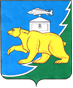 Администрация Нязепетровского муниципального районаЧелябинской областиП О С Т А Н О В Л Е Н И Еот 26.10.2020 г.  № 583г. НязепетровскО внесении изменения в постановление администрации Нязепетровского муниципального района от 29.11.2017 г. № 742 С целью корректировки ресурсного обеспечения мероприятий муниципальной программы «Формирование современной городской среды в Нязепетровском муниципальном районе», руководствуясь постановлением администрации Нязепетровского муниципального района от 15.11.2016 г. № 626 «О порядке разработки, реализации и оценки эффективности муниципальных программ» (с изменениями, утвержденными постановлением администрации Нязепетровского муниципального района от 13.11.2018 г. № 699),  администрация Нязепетровского муниципального районаПОСТАНОВЛЯЕТ:1. Внести в постановление администрации Нязепетровского муниципального района от 29.11.2017 г. № 742 «Об утверждении муниципальной программы «Формирование современной городской среды в Нязепетровском муниципальном районе» (в редакции постановления администрации Нязепетровского муниципального района от 31.03.2020 г.         № 173, с изменениями, утвержденными постановлениями администрации Нязепетровского муниципального района от 24.07.2020 г. № 367, от 02.09.2020 г. № 461) следующие изменения:1) в Паспорте программы: позицию, касающуюся объемов бюджетных ассигнований муниципальной программы паспорта программы, изложить в новой редакции:2) в программе:третий абзац пункта 9 раздела III «Перечень мероприятий муниципальной программы» изложить в новой редакции:«Перечень мероприятий муниципальной программы приведен в Приложении 1 к настоящей муниципальной  программе исходя из:минимального перечня работ:ремонт дворовых проездов;ремонт тротуаров;оборудование автомобильных парковок;обеспечение освещения дворовых территорий;установка скамеек, установка урн;оборудование детских площадок и (или) спортивных площадок.и  дополнительного перечня работ:установка и ремонт ограждения;озеленение территории;иные виды работ.»;раздел V «Ресурсное обеспечение программы» изложить в новой редакции:«10. Реализацию мероприятий муниципальной программы предполагается осуществлять за счет финансирования из средств федерального, областного и местного бюджетов.11. Общий объем финансирования муниципальной программы составляет 44 875,650 тыс. руб., в том числе за счет средств:федерального бюджета – 36 939,800 тыс. рублей;областного бюджета – 7 461,900 тыс. рублей;местного бюджета – 473,950 тыс. рублей.внебюджетные средства (средства заинтересованных лиц) - 0,000 тыс. руб.Из общего объема:1. Финансирование мероприятий по благоустройству дворовых территорий многоквартирных домов (в том числе предоставление субсидий на возмещение затрат по благоустройству территории многоквартирных домов юридическим лицам, индивидуальным предпринимателям и физическим лицам) –24 284,330 тыс. руб., в том числе за счет средств:федерального бюджета 22 205,044 тыс. руб.;областного бюджета 1 791,956 тыс. руб.;местного бюджета 287,330 тыс. руб.;внебюджетных средств 0,000 тыс. руб.2. Финансирование мероприятий по благоустройству общественных территорий:16 127,120 тыс. руб., в том числе за счет средств:федерального бюджета 14 734,756 тыс. руб.;областного бюджета 1205,744 тыс. руб.;местного бюджета 186,620 тыс. руб.;внебюджетных средств 0,000 тыс. руб.3. Финансирование мероприятий по благоустройству мест массового отдыха населения (парков) – 4 464,200 тыс. руб. в том числе за счет средств:федерального бюджета 0,000 тыс. руб.;областного бюджета 4 464,200 тыс. руб.;местного бюджета 0,000 тыс. руб.;внебюджетных средств 0,000 тыс. руб.»;пункт 19 раздела VIII изложить в следующей редакции:«19. Объем средств на реализацию мероприятий программы приведен в таблице 3.Таблица 3	* - объём финансирования на текущий финансовый год корректируется исходя из возможностей бюджетов всех уровней»;3) приложение 1 к программе изложить в новой редакции (Прилагается).2. Настоящее     постановление     подлежит    размещению    на    официальном    сайте Нязепетровского муниципального района.3. Контроль    за   исполнением   настоящего   постановления   оставляю за собой.4. Настоящее постановление вступает в силу со дня подписания.Исполняющий обязанностиглавы Нязепетровского муниципального района                                                                                         Ю.М. ПедашенкоПриложение 1 к постановлению администрации Нязепетровского муниципального района   26.10.2020 г. № 583Приложение 1 к муниципальной программе «Формирование современной городской среды в Нязепетровском муниципальном районе»ПЕРЕЧЕНЬосновных мероприятий (объектов) муниципальной программы «Формирование современной городской среды в Нязепетровском муниципальном районе»* - перечень мероприятий и объём финансирования на текущий финансовый может корректироваться по результатам общественного обсуждения, а также   исходя из возможностей бюджетов всех уровней.** - в соответствие с Соглашением от 13.04.2018 г. № 75644000-1-2018-001 ** - в соответствие с Соглашением от 30.04.2019 г. № 75644000-1-2019-003** - в соответствие с Соглашением от 09.04.2020 г. № 75644000-1-2020-001/1 Объемы бюджетных ассигнований программыОбщий объем финансового обеспечения муниципальной программы в 2018 – 2024 годах 44 875,650 тыс. руб.*За счет средств федерального бюджета – 36 939,800 тыс. рублей, из них по годам:2018 год – 3 979,000 тыс. руб.;2019 год – 5 687,600 тыс. руб.;2020 год – 4 712,300 тыс. руб.;2021 год – 4 095,900 тыс. руб.;2022 год – 6 155,000* тыс. руб.;2023 год – 6 155,000* тыс. руб.;2024 год – 6 155,000* тыс. руб.За счет средств областного бюджета –            7 7 461,900 тыс. рублей, из них по годам:2018 год – 933,400 тыс. руб.;2019 год – 236,900 тыс. руб.;2020 год – 797,700 тыс. руб.;2021 год – 189,700 тыс. руб.;2022 год – 4 744,200* тыс. руб.;2023 год – 280,000* тыс. руб.;2024 год – 280,000* тыс. руб.За счет средств местного бюджета – 473,950 тыс. руб., из них по годам:2018 год – 150,000 тыс. руб.;2019 год – 30,000 тыс. руб.;2020 год – 55,660 тыс. руб.;2021 год – 43,290 тыс. руб.;2022 год – 65,000* тыс. руб.2023 год – 65,000* тыс. руб.;2024 год – 65,000* тыс. руб.За счет внебюджетных средств – 0,000 тыс. руб., из них по годам:2018 год – 0,000 тыс. руб.;2019 год – 0,000 тыс. руб.;2020 год – 0,000 тыс. руб.;2021 год – 0,000 тыс. руб.;2022 год – 0,000 тыс. руб.;2023 год – 0,000 тыс. руб.;2024 год – 0,000 тыс. руб.* - объем расходов на реализацию мероприятий программы корректируется с учетом возможностей бюджетов всех уровней на текущий финансовый год.№ Наименование мероприятияИсточник финансированияОбъем финансирования, тыс. рублейОбъем финансирования, тыс. рублейОбъем финансирования, тыс. рублейОбъем финансирования, тыс. рублейОбъем финансирования, тыс. рублейОбъем финансирования, тыс. рублейОбъем финансирования, тыс. рублей№ Наименование мероприятияИсточник финансирования2018 год2019 год2020 год2021 год2022 год2023 год2024 год1Финансирование мероприятий по благоустройству дворовых территорий многоквартирных домовВсего: 2923,0560004248,0403046,5003046,5001Финансирование мероприятий по благоустройству дворовых территорий многоквартирных домовФБ* 2297,4950004022,5672884,8012884,8011Финансирование мероприятий по благоустройству дворовых территорий многоквартирных домовОБ**538,950000182,993131,234131,2341Финансирование мероприятий по благоустройству дворовых территорий многоквартирных домовМБ***86,61100042,48030,46530,4651Финансирование мероприятий по благоустройству дворовых территорий многоквартирных домовВнебюдж. средства00000002Финансирование мероприятий по благоустройству общественных территорийВсего:1731,9581743,7302707,926784,5462251,9603453,5003453,5002Финансирование мероприятий по благоустройству общественных территорийФБ1361,3031665,5712292,731742,3202132,4333270,1993270,1992Финансирование мероприятий по благоустройству общественных территорийОБ319,33769,374388,11434,38097,007148,766148,7662Финансирование мероприятий по благоустройству общественных территорийМБ51,3188,78527,0817,84622,52034,53534,5352Финансирование мероприятий по благоустройству общественных территорийВнебюдж. средства00000003Финансирование мероприятий по благоустройству мест массового отдыха населения (парков)Всего:00004464,200003Финансирование мероприятий по благоустройству мест массового отдыха населения (парков)ФБ00000003Финансирование мероприятий по благоустройству мест массового отдыха населения (парков)ОБ00004464,200003Финансирование мероприятий по благоустройству мест массового отдыха населения (парков)МБ00000003Финансирование мероприятий по благоустройству мест массового отдыха населения (парков)Внебюдж. средства00000004Предоставление субсидий на возмещение затрат по благоустройству территории много-квартирных домов юридическим ли-цам, индивидуаль-ным предпринима-телям, физическим лицамВсего:407,3864210,7702857,7343544,3440004Предоставление субсидий на возмещение затрат по благоустройству территории много-квартирных домов юридическим ли-цам, индивидуаль-ным предпринима-телям, физическим лицамФБ320,2024022,0292419,5693353,5800004Предоставление субсидий на возмещение затрат по благоустройству территории много-квартирных домов юридическим ли-цам, индивидуаль-ным предпринима-телям, физическим лицамОБ75,113167,526409,586155,3200004Предоставление субсидий на возмещение затрат по благоустройству территории много-квартирных домов юридическим ли-цам, индивидуаль-ным предпринима-телям, физическим лицамМБ12,07121,21528,57935,4440004Предоставление субсидий на возмещение затрат по благоустройству территории много-квартирных домов юридическим ли-цам, индивидуаль-ным предпринима-телям, физическим лицамВнебюдж. средства0000000Итого:в том числе: ФБ                       ОБ                       МБВнебюдж. средства44875,6505062,4005954,5005565,6604328,89010964,200*6500,000*6500,000*Итого:в том числе: ФБ                       ОБ                       МБВнебюдж. средства36939,8003979,0005687,6004712,3004095,9006155,0006155,0006155,000Итого:в том числе: ФБ                       ОБ                       МБВнебюдж. средства7461,900933,400236,900797,700189,7004744,200280,000280,000Итого:в том числе: ФБ                       ОБ                       МБВнебюдж. средства473,950150,00030,00055,66043,29065,00065,00065,000Итого:в том числе: ФБ                       ОБ                       МБВнебюдж. средства00000000№ п/пНаименованиемероприятияИсточникфинансированияОбъем финансирования, тыс. руб.Объем финансирования, тыс. руб.Объем финансирования, тыс. руб.Объем финансирования, тыс. руб.Объем финансирования, тыс. руб.Объем финансирования, тыс. руб.Объем финансирования, тыс. руб.Объем финансирования, тыс. руб.№ п/пНаименованиемероприятияИсточникфинансирования2018201920202021*2022*2023*2024*ИТОГО1234567891011Муниципальная программа «Формирование современной городской среды в Нязепетровском муниципальном районе»Итого 5062,4005954,5005565,6604328,89010964,2006500,0006500,00044875,650Муниципальная программа «Формирование современной городской среды в Нязепетровском муниципальном районе»ФБ3979,0005687,6004712,3004095,9006155,0006155,0006155,00036939,800Муниципальная программа «Формирование современной городской среды в Нязепетровском муниципальном районе»ОБ933,400236,900797,700189,7004744,200280,000280,0007461,900Муниципальная программа «Формирование современной городской среды в Нязепетровском муниципальном районе»МБ**150,00030,00055,66043,29065,00065,00065,000473,950Муниципальная программа «Формирование современной городской среды в Нязепетровском муниципальном районе»Внебюдж. средства000000001.Благоустройство дворовых территорий многоквартирных домов Итого2923,0560004248,0403046,5003046,50013264,0961.Благоустройство дворовых территорий многоквартирных домов ФБ2297,4950004022,5672884,8012884,80112089,6641.Благоустройство дворовых территорий многоквартирных домов ОБ538,950000182,993131,234131,234984,4111.Благоустройство дворовых территорий многоквартирных домов МБ**86,61100042,48030,46530,465190,0211.Благоустройство дворовых территорий многоквартирных домов Внебюдж. Средства000000002.Благоустройство общественных территорийИтого1731,9581743,7302707,926784,5462251,9603453,5003453,50016127,1202.Благоустройство общественных территорийФБ1361,3031665,5712292,731742,3202132,4333270,1993270,19914734,7562.Благоустройство общественных территорийОБ319,33769,374388,11434,38097,007148,766148,7661205,7442.Благоустройство общественных территорийМБ**51,3188,78527,0817,84622,52034,53534,535186,6202.Благоустройство общественных территорийВнебюдж. средства000000003.Благоустройство мест массового отдыха населения (парков)Итого00004464,200004464,2003.Благоустройство мест массового отдыха населения (парков)ФБ000000003.Благоустройство мест массового отдыха населения (парков)ОБ00004464,200004464,2003.Благоустройство мест массового отдыха населения (парков)МБ**000000003.Благоустройство мест массового отдыха населения (парков)Внебюдж. средства000000004.Предоставления субсидий на возмещение затрат по благоустройству территории многоквартирных домов юридическим лицам, индивидуальным предпринимателям и физическим лицамИтого407,3864210,7702857,7343544,34400011020,2344.Предоставления субсидий на возмещение затрат по благоустройству территории многоквартирных домов юридическим лицам, индивидуальным предпринимателям и физическим лицамФБ320,2024022,0292419,5693353,58000010115,3804.Предоставления субсидий на возмещение затрат по благоустройству территории многоквартирных домов юридическим лицам, индивидуальным предпринимателям и физическим лицамОБ75,113167,526409,586155,320000807,5454.Предоставления субсидий на возмещение затрат по благоустройству территории многоквартирных домов юридическим лицам, индивидуальным предпринимателям и физическим лицамМБ**12,07121,21528,57935,44400097,3094.Предоставления субсидий на возмещение затрат по благоустройству территории многоквартирных домов юридическим лицам, индивидуальным предпринимателям и физическим лицамВнебюдж. средства000000005.Отбор лучших реализованных проектов по благоустройству и представление их в Министерство строительства и инфраструктуры Челябинской областиБез финансирования--------6.Формирование адресного перечня объектов недвижимого имущества (включая объекты незавершенного строительства) и земельных участков, находящихся в собственности (пользовании) юридических лиц и индивидуальных предпринимателей, подлежащих благоустройствуБез финансирования---7.Формирование перечня мероприятий по инвентаризации уровня благоустройства индивидуальных жилых домов и земельных участков, предоставленных для их размещенияБез финансирования---8.Заключение соглашений с собственниками (пользователями) индивидуальных жилых домов и земельных участков, предоставленных для их размещения, об их благоустройствеБез финансирования---9.Повышение среднего значения индекса качества городской средыБез финансирования---10.Увеличение доли граждан, принявших участие в решении вопросов развития городской среды, от общего количества граждан в возрасте от 14 лет, проживающих в городе, на территории которого реализуются проекты по созданию комфортной городской среды;Без финансирования---Нязепетровское городское поселениеНязепетровское городское поселениеНязепетровское городское поселениеНязепетровское городское поселениеНязепетровское городское поселениеНязепетровское городское поселениеНязепетровское городское поселениеНязепетровское городское поселениеНязепетровское городское поселениеНязепетровское городское поселениеМуниципальная программа «Формирование современной городской среды в Нязепетровском муниципальном районе»Итого5062,4005954,5005565,6604328,89010964,2006500,0006500,00044875,650Муниципальная программа «Формирование современной городской среды в Нязепетровском муниципальном районе»ФБ3979,0005687,6004712,3004095,9006155,0006155,0006155,00036939,800Муниципальная программа «Формирование современной городской среды в Нязепетровском муниципальном районе»ОБ933,400236,900797,700189,7004744,200280,000280,0007461,900Муниципальная программа «Формирование современной городской среды в Нязепетровском муниципальном районе»МБ**150,00030,00055,66043,29065,00065,00065,000473,950Муниципальная программа «Формирование современной городской среды в Нязепетровском муниципальном районе»Внебюдж. средства000000001.из общего объема по направлению благоустройство дворовых территорий:Итого3330,4424210,7702857,7343544,3444248,0403046,5003046,50024284,3301.из общего объема по направлению благоустройство дворовых территорий:ФБ2617,6974022,0292419,5693353,5804022,5672884,8012884,80122205,0441.из общего объема по направлению благоустройство дворовых территорий:ОБ614,063167,526409,586155,320182,993131,234131,2341791,9561.из общего объема по направлению благоустройство дворовых территорий:МБ**98,68221,21528,57935,44442,48030,46530,465287,3301.из общего объема по направлению благоустройство дворовых территорий:Внебюдж. средства00000000из них по мероприятиям (объектам):1.1Благоустройство дворовой территории многоквартирных домов № 8, № 10 по ул. К. Либкнехта, в том числе: предоставления субсидий на возмещение затрат по благоустройству территории многоквартирных домов Итого282,459000000282,4591.1Благоустройство дворовой территории многоквартирных домов № 8, № 10 по ул. К. Либкнехта, в том числе: предоставления субсидий на возмещение затрат по благоустройству территории многоквартирных домов ФБ222,010000000222,0101.1Благоустройство дворовой территории многоквартирных домов № 8, № 10 по ул. К. Либкнехта, в том числе: предоставления субсидий на возмещение затрат по благоустройству территории многоквартирных домов ОБ52,08000000052,0801.1Благоустройство дворовой территории многоквартирных домов № 8, № 10 по ул. К. Либкнехта, в том числе: предоставления субсидий на возмещение затрат по благоустройству территории многоквартирных домов МБ**8,3690000008,3691.1Благоустройство дворовой территории многоквартирных домов № 8, № 10 по ул. К. Либкнехта, в том числе: предоставления субсидий на возмещение затрат по благоустройству территории многоквартирных домов Внебюдж. средства00000000юридическим лицам, индивидуальным предпринимателям и физическим лицам1.2Благоустройство дворовой территории многоквартирных домов № 14, № 16 по ул. К. Либкнехта, в том числе: предоставления субсидий на возмещение затрат по благоустройству территории многоквартирных домов юридическим лицам, индивидуальным предпринимателям и физическим лицамИтого403,518000000403,5181.2Благоустройство дворовой территории многоквартирных домов № 14, № 16 по ул. К. Либкнехта, в том числе: предоставления субсидий на возмещение затрат по благоустройству территории многоквартирных домов юридическим лицам, индивидуальным предпринимателям и физическим лицамФБ317,161000000317,1611.2Благоустройство дворовой территории многоквартирных домов № 14, № 16 по ул. К. Либкнехта, в том числе: предоставления субсидий на возмещение затрат по благоустройству территории многоквартирных домов юридическим лицам, индивидуальным предпринимателям и физическим лицамОБ74,40000000074,4001.2Благоустройство дворовой территории многоквартирных домов № 14, № 16 по ул. К. Либкнехта, в том числе: предоставления субсидий на возмещение затрат по благоустройству территории многоквартирных домов юридическим лицам, индивидуальным предпринимателям и физическим лицамМБ**11,95700000011,9571.2Благоустройство дворовой территории многоквартирных домов № 14, № 16 по ул. К. Либкнехта, в том числе: предоставления субсидий на возмещение затрат по благоустройству территории многоквартирных домов юридическим лицам, индивидуальным предпринимателям и физическим лицамВнебюдж. средства000000001.3Благоустройство дворовой территории многоквартирных домов № 18, № 20 по ул. К. Либкнехта,в том числе: предоставления субсидий на возмещение затрат по благоустройству территории многоквартирных домов юридическим лицам, индивидуальным предпринимателям и физическим лицамИтого441,607000000441,6071.3Благоустройство дворовой территории многоквартирных домов № 18, № 20 по ул. К. Либкнехта,в том числе: предоставления субсидий на возмещение затрат по благоустройству территории многоквартирных домов юридическим лицам, индивидуальным предпринимателям и физическим лицамФБ347,099000000347,0991.3Благоустройство дворовой территории многоквартирных домов № 18, № 20 по ул. К. Либкнехта,в том числе: предоставления субсидий на возмещение затрат по благоустройству территории многоквартирных домов юридическим лицам, индивидуальным предпринимателям и физическим лицамОБ81,42300000081,4231.3Благоустройство дворовой территории многоквартирных домов № 18, № 20 по ул. К. Либкнехта,в том числе: предоставления субсидий на возмещение затрат по благоустройству территории многоквартирных домов юридическим лицам, индивидуальным предпринимателям и физическим лицамМБ**13,08500000013,0851.3Благоустройство дворовой территории многоквартирных домов № 18, № 20 по ул. К. Либкнехта,в том числе: предоставления субсидий на возмещение затрат по благоустройству территории многоквартирных домов юридическим лицам, индивидуальным предпринимателям и физическим лицамВнебюдж. средства000000001.4Благоустройство дворовой территории многоквартирных домов № 22, № 24, № 26 по ул. К. Либкнехта,в том числе: предоставления субсидий на возмещение затрат по благоустройству территории многоквартирных домов юридическим лицам, индивидуальным предпринимателям и физическим лицамИтого663,066000000663,0661.4Благоустройство дворовой территории многоквартирных домов № 22, № 24, № 26 по ул. К. Либкнехта,в том числе: предоставления субсидий на возмещение затрат по благоустройству территории многоквартирных домов юридическим лицам, индивидуальным предпринимателям и физическим лицамФБ521,164000000521,1641.4Благоустройство дворовой территории многоквартирных домов № 22, № 24, № 26 по ул. К. Либкнехта,в том числе: предоставления субсидий на возмещение затрат по благоустройству территории многоквартирных домов юридическим лицам, индивидуальным предпринимателям и физическим лицамОБ122,255000000122,2551.4Благоустройство дворовой территории многоквартирных домов № 22, № 24, № 26 по ул. К. Либкнехта,в том числе: предоставления субсидий на возмещение затрат по благоустройству территории многоквартирных домов юридическим лицам, индивидуальным предпринимателям и физическим лицамМБ**19,64700000019,6471.4Благоустройство дворовой территории многоквартирных домов № 22, № 24, № 26 по ул. К. Либкнехта,в том числе: предоставления субсидий на возмещение затрат по благоустройству территории многоквартирных домов юридическим лицам, индивидуальным предпринимателям и физическим лицамВнебюдж. средства000000001.5Благоустройство дворовой территории многоквартирных домов № 9, № 11, № 13 по ул. Р. Люксембург, в том числе: предоставления субсидий на Итого484,634000000484,6341.5Благоустройство дворовой территории многоквартирных домов № 9, № 11, № 13 по ул. Р. Люксембург, в том числе: предоставления субсидий на ФБ380,918000000380,9181.5Благоустройство дворовой территории многоквартирных домов № 9, № 11, № 13 по ул. Р. Люксембург, в том числе: предоставления субсидий на ОБ89,35600000089,3561.5Благоустройство дворовой территории многоквартирных домов № 9, № 11, № 13 по ул. Р. Люксембург, в том числе: предоставления субсидий на МБ**14,36000000014,360возмещение затрат по благоустройству территории многоквартирных домов юридическим лицам, индивидуальным предпринимателям и физическим лицамВнебюдж. средства000000001.6Благоустройство дворовой территории многоквартирного дома № 5 по ул. Свердлова, в том числе: предоставления субсидий на возмещение затрат по благоустройству территории многоквартирных домов юридическим лицам, индивидуальным предпринимателям и физическим лицамИтого250,393000000250,3931.6Благоустройство дворовой территории многоквартирного дома № 5 по ул. Свердлова, в том числе: предоставления субсидий на возмещение затрат по благоустройству территории многоквартирных домов юридическим лицам, индивидуальным предпринимателям и физическим лицамФБ196,807000000196,8071.6Благоустройство дворовой территории многоквартирного дома № 5 по ул. Свердлова, в том числе: предоставления субсидий на возмещение затрат по благоустройству территории многоквартирных домов юридическим лицам, индивидуальным предпринимателям и физическим лицамОБ46,16700000046,1671.6Благоустройство дворовой территории многоквартирного дома № 5 по ул. Свердлова, в том числе: предоставления субсидий на возмещение затрат по благоустройству территории многоквартирных домов юридическим лицам, индивидуальным предпринимателям и физическим лицамМБ**7,4190000007,4191.6Благоустройство дворовой территории многоквартирного дома № 5 по ул. Свердлова, в том числе: предоставления субсидий на возмещение затрат по благоустройству территории многоквартирных домов юридическим лицам, индивидуальным предпринимателям и физическим лицамВнебюдж. средства000000001.7Благоустройство дворовой территории многоквартирного дома № 7 по ул. Свердлова, в том числе: предоставления субсидий на возмещение затрат по благоустройству территории многоквартирных домов юридическим лицам, индивидуальным предпринимателям, физическим лицамИтого132,910000000132,9101.7Благоустройство дворовой территории многоквартирного дома № 7 по ул. Свердлова, в том числе: предоставления субсидий на возмещение затрат по благоустройству территории многоквартирных домов юридическим лицам, индивидуальным предпринимателям, физическим лицамФБ104,466000000104,4661.7Благоустройство дворовой территории многоквартирного дома № 7 по ул. Свердлова, в том числе: предоставления субсидий на возмещение затрат по благоустройству территории многоквартирных домов юридическим лицам, индивидуальным предпринимателям, физическим лицамОБ24,50600000024,5061.7Благоустройство дворовой территории многоквартирного дома № 7 по ул. Свердлова, в том числе: предоставления субсидий на возмещение затрат по благоустройству территории многоквартирных домов юридическим лицам, индивидуальным предпринимателям, физическим лицамМБ**3,9380000003,9381.7Благоустройство дворовой территории многоквартирного дома № 7 по ул. Свердлова, в том числе: предоставления субсидий на возмещение затрат по благоустройству территории многоквартирных домов юридическим лицам, индивидуальным предпринимателям, физическим лицамВнебюдж. средства000000001.8Благоустройство дворовой территории многоквартирного дома № 9 по ул. Клубная, в том числе: предоставления субсидий на возмещение затрат по благоустройству территории многоквартирных домов юридическим лицам, индивидуальным предпринимателям и физическим лицам Итого368,572000000368,5721.8Благоустройство дворовой территории многоквартирного дома № 9 по ул. Клубная, в том числе: предоставления субсидий на возмещение затрат по благоустройству территории многоквартирных домов юридическим лицам, индивидуальным предпринимателям и физическим лицам ФБ289,694000000289,6941.8Благоустройство дворовой территории многоквартирного дома № 9 по ул. Клубная, в том числе: предоставления субсидий на возмещение затрат по благоустройству территории многоквартирных домов юридическим лицам, индивидуальным предпринимателям и физическим лицам ОБ67,95700000067,9571.8Благоустройство дворовой территории многоквартирного дома № 9 по ул. Клубная, в том числе: предоставления субсидий на возмещение затрат по благоустройству территории многоквартирных домов юридическим лицам, индивидуальным предпринимателям и физическим лицам МБ**10,92100000010,9211.8Благоустройство дворовой территории многоквартирного дома № 9 по ул. Клубная, в том числе: предоставления субсидий на возмещение затрат по благоустройству территории многоквартирных домов юридическим лицам, индивидуальным предпринимателям и физическим лицам Внебюдж. средства000000001.9Благоустройство дворовой территории многоквартирного дома №15 по ул. Клубная, в том числе: предоставления субсидий на возмещение затрат по Итого303,283000000303,2831.9Благоустройство дворовой территории многоквартирного дома №15 по ул. Клубная, в том числе: предоставления субсидий на возмещение затрат по ФБ238,378000000238,3781.9Благоустройство дворовой территории многоквартирного дома №15 по ул. Клубная, в том числе: предоставления субсидий на возмещение затрат по ОБ55,91900000055,9191.9Благоустройство дворовой территории многоквартирного дома №15 по ул. Клубная, в том числе: предоставления субсидий на возмещение затрат по МБ**8,9860000008,986благоустройству территории многоквартирных домов юридическим лицам, индивидуальным предпринимателям и физическим лицам Внебюдж. средства000000001.10Благоустройство дворовой территории многоквартирного дома № 4 по ул.               Р. Люксембург, в том числе: предоставления субсидий на возмещение затрат по благоустройству территории многоквартирных домов юридическим лицам, индивидуальнымпредпринимателям и физическим лицамИтого0424,73900000424,7391.10Благоустройство дворовой территории многоквартирного дома № 4 по ул.               Р. Люксембург, в том числе: предоставления субсидий на возмещение затрат по благоустройству территории многоквартирных домов юридическим лицам, индивидуальнымпредпринимателям и физическим лицамФБ0405,70100000405,7011.10Благоустройство дворовой территории многоквартирного дома № 4 по ул.               Р. Люксембург, в том числе: предоставления субсидий на возмещение затрат по благоустройству территории многоквартирных домов юридическим лицам, индивидуальнымпредпринимателям и физическим лицамОБ016,8980000016,8981.10Благоустройство дворовой территории многоквартирного дома № 4 по ул.               Р. Люксембург, в том числе: предоставления субсидий на возмещение затрат по благоустройству территории многоквартирных домов юридическим лицам, индивидуальнымпредпринимателям и физическим лицамМБ02,140000002,1401.10Благоустройство дворовой территории многоквартирного дома № 4 по ул.               Р. Люксембург, в том числе: предоставления субсидий на возмещение затрат по благоустройству территории многоквартирных домов юридическим лицам, индивидуальнымпредпринимателям и физическим лицамВнебюдж. средства000000001.11Благоустройство дворовой территории многоквартирного дома № 6 по ул.                Р. Люксембург, в том числе: предоставления субсидий на возмещение затрат по благоустройству территории многоквартирных домов юридическим лицам, индивидуальным предпринимателям и физическим лицамИтого0340,12700000340,1271.11Благоустройство дворовой территории многоквартирного дома № 6 по ул.                Р. Люксембург, в том числе: предоставления субсидий на возмещение затрат по благоустройству территории многоквартирных домов юридическим лицам, индивидуальным предпринимателям и физическим лицамФБ0324,88100000324,8811.11Благоустройство дворовой территории многоквартирного дома № 6 по ул.                Р. Люксембург, в том числе: предоставления субсидий на возмещение затрат по благоустройству территории многоквартирных домов юридическим лицам, индивидуальным предпринимателям и физическим лицамОБ013,5320000013,5321.11Благоустройство дворовой территории многоквартирного дома № 6 по ул.                Р. Люксембург, в том числе: предоставления субсидий на возмещение затрат по благоустройству территории многоквартирных домов юридическим лицам, индивидуальным предпринимателям и физическим лицамМБ01,714000001,7141.11Благоустройство дворовой территории многоквартирного дома № 6 по ул.                Р. Люксембург, в том числе: предоставления субсидий на возмещение затрат по благоустройству территории многоквартирных домов юридическим лицам, индивидуальным предпринимателям и физическим лицамВнебюдж. средства000000001.12Благоустройство дворовой территории многоквартирного дома № 8 по ул.             Р. Люксембург, в том числе: предоставления субсидий на возмещение затрат по благоустройству территории многоквартирных домов юридическим лицам, индивидуальным предпринимателям и физическим лицамИтого0242,17400000242,1741.12Благоустройство дворовой территории многоквартирного дома № 8 по ул.             Р. Люксембург, в том числе: предоставления субсидий на возмещение затрат по благоустройству территории многоквартирных домов юридическим лицам, индивидуальным предпринимателям и физическим лицамФБ0231,31900000231,3191.12Благоустройство дворовой территории многоквартирного дома № 8 по ул.             Р. Люксембург, в том числе: предоставления субсидий на возмещение затрат по благоустройству территории многоквартирных домов юридическим лицам, индивидуальным предпринимателям и физическим лицамОБ09,635000009,6351.12Благоустройство дворовой территории многоквартирного дома № 8 по ул.             Р. Люксембург, в том числе: предоставления субсидий на возмещение затрат по благоустройству территории многоквартирных домов юридическим лицам, индивидуальным предпринимателям и физическим лицамМБ01,220000001,2201.12Благоустройство дворовой территории многоквартирного дома № 8 по ул.             Р. Люксембург, в том числе: предоставления субсидий на возмещение затрат по благоустройству территории многоквартирных домов юридическим лицам, индивидуальным предпринимателям и физическим лицамВнебюдж. средства000000001.13Благоустройство дворовой территории многоквартирного дома № 8 по ул. Коммунаров, в том числе: предоставления субсидий на возмещение затрат по благоустройству территории многоквартирных домов юридическим лицам, индивидуальным предпринимателям и физическим лиц.Итого0501,301100000501,30111.13Благоустройство дворовой территории многоквартирного дома № 8 по ул. Коммунаров, в том числе: предоставления субсидий на возмещение затрат по благоустройству территории многоквартирных домов юридическим лицам, индивидуальным предпринимателям и физическим лиц.ФБ0478,831400000478,83141.13Благоустройство дворовой территории многоквартирного дома № 8 по ул. Коммунаров, в том числе: предоставления субсидий на возмещение затрат по благоустройству территории многоквартирных домов юридическим лицам, индивидуальным предпринимателям и физическим лиц.ОБ019,94420000019,94421.13Благоустройство дворовой территории многоквартирного дома № 8 по ул. Коммунаров, в том числе: предоставления субсидий на возмещение затрат по благоустройству территории многоквартирных домов юридическим лицам, индивидуальным предпринимателям и физическим лиц.МБ02,5255000002,52551.13Благоустройство дворовой территории многоквартирного дома № 8 по ул. Коммунаров, в том числе: предоставления субсидий на возмещение затрат по благоустройству территории многоквартирных домов юридическим лицам, индивидуальным предпринимателям и физическим лиц.Внебюдж. средства000000001.14Благоустройство дворовой территории многоквартирного домов № 10 по ул. Коммунаров, в том числе: предоставления субсидий на возмещение затрат по благоустройству территории многоквартирных домов юридическим лицам, индивидуальным предпринимателям и физическим лицамИтого0180,67600000180,6761.14Благоустройство дворовой территории многоквартирного домов № 10 по ул. Коммунаров, в том числе: предоставления субсидий на возмещение затрат по благоустройству территории многоквартирных домов юридическим лицам, индивидуальным предпринимателям и физическим лицамФБ0172,57800000172,5781.14Благоустройство дворовой территории многоквартирного домов № 10 по ул. Коммунаров, в том числе: предоставления субсидий на возмещение затрат по благоустройству территории многоквартирных домов юридическим лицам, индивидуальным предпринимателям и физическим лицамОБ07,188000007,1881.14Благоустройство дворовой территории многоквартирного домов № 10 по ул. Коммунаров, в том числе: предоставления субсидий на возмещение затрат по благоустройству территории многоквартирных домов юридическим лицам, индивидуальным предпринимателям и физическим лицамМБ00,910000000,9101.14Благоустройство дворовой территории многоквартирного домов № 10 по ул. Коммунаров, в том числе: предоставления субсидий на возмещение затрат по благоустройству территории многоквартирных домов юридическим лицам, индивидуальным предпринимателям и физическим лицамВнебюдж. средства000000001.15Благоустройство дворовой территории многоквартирного дома № 1 по ул. Мира, в том числе: предоставления субсидий на возмещение затрат по благоустройству территории многоквартирных домов юридическим лицам, индивидуальным предпринимателям и физическим лицамИтого0200,70100000200,7011.15Благоустройство дворовой территории многоквартирного дома № 1 по ул. Мира, в том числе: предоставления субсидий на возмещение затрат по благоустройству территории многоквартирных домов юридическим лицам, индивидуальным предпринимателям и физическим лицамФБ0191,70500000191,7051.15Благоустройство дворовой территории многоквартирного дома № 1 по ул. Мира, в том числе: предоставления субсидий на возмещение затрат по благоустройству территории многоквартирных домов юридическим лицам, индивидуальным предпринимателям и физическим лицамОБ07,985000007,9851.15Благоустройство дворовой территории многоквартирного дома № 1 по ул. Мира, в том числе: предоставления субсидий на возмещение затрат по благоустройству территории многоквартирных домов юридическим лицам, индивидуальным предпринимателям и физическим лицамМБ01,011000001,0111.15Благоустройство дворовой территории многоквартирного дома № 1 по ул. Мира, в том числе: предоставления субсидий на возмещение затрат по благоустройству территории многоквартирных домов юридическим лицам, индивидуальным предпринимателям и физическим лицамВнебюдж. средства000000001.16Благоустройство дворовой территории многоквартирного дома № 3 по ул. Мира, в том числе: предоставления субсидий на возмещение затрат по благоустройству территории многоквартирных домов юридическим лицам, индивидуальным предпринимателям и физическим лицам Итого0266,41300000266,4131.16Благоустройство дворовой территории многоквартирного дома № 3 по ул. Мира, в том числе: предоставления субсидий на возмещение затрат по благоустройству территории многоквартирных домов юридическим лицам, индивидуальным предпринимателям и физическим лицам ФБ0254,47200000254,4721.16Благоустройство дворовой территории многоквартирного дома № 3 по ул. Мира, в том числе: предоставления субсидий на возмещение затрат по благоустройству территории многоквартирных домов юридическим лицам, индивидуальным предпринимателям и физическим лицам ОБ010,5990000010,5991.16Благоустройство дворовой территории многоквартирного дома № 3 по ул. Мира, в том числе: предоставления субсидий на возмещение затрат по благоустройству территории многоквартирных домов юридическим лицам, индивидуальным предпринимателям и физическим лицам МБ01,342000001,3421.16Благоустройство дворовой территории многоквартирного дома № 3 по ул. Мира, в том числе: предоставления субсидий на возмещение затрат по благоустройству территории многоквартирных домов юридическим лицам, индивидуальным предпринимателям и физическим лицам Внебюдж. средства000000001.17Благоустройство дворовой территории многоквартирного дома № 5 по ул. Мира, в том числе: предоставления субсидий на возмещение затрат по благоустройству территории многоквартирных домов юридическим лицам, индивидуальным предпринимателям и физическим лиц. Итого0204,89600000204,8961.17Благоустройство дворовой территории многоквартирного дома № 5 по ул. Мира, в том числе: предоставления субсидий на возмещение затрат по благоустройству территории многоквартирных домов юридическим лицам, индивидуальным предпринимателям и физическим лиц. ФБ0195,71200000195,7121.17Благоустройство дворовой территории многоквартирного дома № 5 по ул. Мира, в том числе: предоставления субсидий на возмещение затрат по благоустройству территории многоквартирных домов юридическим лицам, индивидуальным предпринимателям и физическим лиц. ОБ08,152000008,1521.17Благоустройство дворовой территории многоквартирного дома № 5 по ул. Мира, в том числе: предоставления субсидий на возмещение затрат по благоустройству территории многоквартирных домов юридическим лицам, индивидуальным предпринимателям и физическим лиц. МБ01,032000001,0321.17Благоустройство дворовой территории многоквартирного дома № 5 по ул. Мира, в том числе: предоставления субсидий на возмещение затрат по благоустройству территории многоквартирных домов юридическим лицам, индивидуальным предпринимателям и физическим лиц. Внебюдж. средства000000001.18Благоустройство дворовой территории многоквартирного дома № 9 по ул. Мира, в том числе: предоставления субсидий на возмещение затрат по благоустройству территории многоквартирных домов юридическим лицам, индивидуальным предпринимателям и физическим лицамИтого0288,70600000288,7061.18Благоустройство дворовой территории многоквартирного дома № 9 по ул. Мира, в том числе: предоставления субсидий на возмещение затрат по благоустройству территории многоквартирных домов юридическим лицам, индивидуальным предпринимателям и физическим лицамФБ0275,76500000275,7651.18Благоустройство дворовой территории многоквартирного дома № 9 по ул. Мира, в том числе: предоставления субсидий на возмещение затрат по благоустройству территории многоквартирных домов юридическим лицам, индивидуальным предпринимателям и физическим лицамОБ011,4860000011,4861.18Благоустройство дворовой территории многоквартирного дома № 9 по ул. Мира, в том числе: предоставления субсидий на возмещение затрат по благоустройству территории многоквартирных домов юридическим лицам, индивидуальным предпринимателям и физическим лицамМБ01,455000001,4551.18Благоустройство дворовой территории многоквартирного дома № 9 по ул. Мира, в том числе: предоставления субсидий на возмещение затрат по благоустройству территории многоквартирных домов юридическим лицам, индивидуальным предпринимателям и физическим лицамВнебюдж. средства000000001.19Благоустройство дворовой территории многоквартирного дома № 11 по ул. Мира, в том числе: предоставления субсидий на возмещение затрат по благоустройству территории многоквартирных домов юридическим лицам, индивидуальным предпринимателям и физическим лицамИтого0209,489100000209,48911.19Благоустройство дворовой территории многоквартирного дома № 11 по ул. Мира, в том числе: предоставления субсидий на возмещение затрат по благоустройству территории многоквартирных домов юридическим лицам, индивидуальным предпринимателям и физическим лицамФБ0200,098600000200,09861.19Благоустройство дворовой территории многоквартирного дома № 11 по ул. Мира, в том числе: предоставления субсидий на возмещение затрат по благоустройству территории многоквартирных домов юридическим лицам, индивидуальным предпринимателям и физическим лицамОБ08,3345000008,33451.19Благоустройство дворовой территории многоквартирного дома № 11 по ул. Мира, в том числе: предоставления субсидий на возмещение затрат по благоустройству территории многоквартирных домов юридическим лицам, индивидуальным предпринимателям и физическим лицамМБ01,056000001,0561.19Благоустройство дворовой территории многоквартирного дома № 11 по ул. Мира, в том числе: предоставления субсидий на возмещение затрат по благоустройству территории многоквартирных домов юридическим лицам, индивидуальным предпринимателям и физическим лицамВнебюдж. средства000000001.20Благоустройство дворовой территории многоквартирного дома № 4 по ул. Щербакова, в том числе: предоставления субсидий на возмещение затрат по благоустройству территории многоквартирных домов юридическим лицам, индивидуальным предпринимателям и физическим лицамИтого0305,828100000305,82811.20Благоустройство дворовой территории многоквартирного дома № 4 по ул. Щербакова, в том числе: предоставления субсидий на возмещение затрат по благоустройству территории многоквартирных домов юридическим лицам, индивидуальным предпринимателям и физическим лицамФБ0292,120200000292,12021.20Благоустройство дворовой территории многоквартирного дома № 4 по ул. Щербакова, в том числе: предоставления субсидий на возмещение затрат по благоустройству территории многоквартирных домов юридическим лицам, индивидуальным предпринимателям и физическим лицамОБ012,16740000012,16741.20Благоустройство дворовой территории многоквартирного дома № 4 по ул. Щербакова, в том числе: предоставления субсидий на возмещение затрат по благоустройству территории многоквартирных домов юридическим лицам, индивидуальным предпринимателям и физическим лицамМБ01,5405000001,54051.20Благоустройство дворовой территории многоквартирного дома № 4 по ул. Щербакова, в том числе: предоставления субсидий на возмещение затрат по благоустройству территории многоквартирных домов юридическим лицам, индивидуальным предпринимателям и физическим лицамВнебюдж. средства000000001.21Благоустройство дворовой территории многоквартирного дома № 7 по ул. Щербакова, в том числе: предоставления субсидий на возмещение затрат по благоустройствуИтого0244,72900000244,7291.21Благоустройство дворовой территории многоквартирного дома № 7 по ул. Щербакова, в том числе: предоставления субсидий на возмещение затрат по благоустройствуФБ0233,75900000233,7591.21Благоустройство дворовой территории многоквартирного дома № 7 по ул. Щербакова, в том числе: предоставления субсидий на возмещение затрат по благоустройствуОБ09,737000009,7371.21Благоустройство дворовой территории многоквартирного дома № 7 по ул. Щербакова, в том числе: предоставления субсидий на возмещение затрат по благоустройствуМБ01,233000001,233 территории многоквартирных домов юридическим лицам, индивидуальным предпринимателям и физическим лицамВнебюдж. средства000000001.22Благоустройство дворовой территории многоквартирного дома № 11 по ул. Щербакова в том числе: предоставления субсидий на возмещение затрат по благоустройству территории многоквартирных домов юридическим лицам, индивидуальным предпринимателям и физическим лицамИтого0238,269400000238,26941.22Благоустройство дворовой территории многоквартирного дома № 11 по ул. Щербакова в том числе: предоставления субсидий на возмещение затрат по благоустройству территории многоквартирных домов юридическим лицам, индивидуальным предпринимателям и физическим лицамФБ0227,589300000227,58931.22Благоустройство дворовой территории многоквартирного дома № 11 по ул. Щербакова в том числе: предоставления субсидий на возмещение затрат по благоустройству территории многоквартирных домов юридическим лицам, индивидуальным предпринимателям и физическим лицамОБ09,4796000009,47961.22Благоустройство дворовой территории многоквартирного дома № 11 по ул. Щербакова в том числе: предоставления субсидий на возмещение затрат по благоустройству территории многоквартирных домов юридическим лицам, индивидуальным предпринимателям и физическим лицамМБ01,2005000001,20051.22Благоустройство дворовой территории многоквартирного дома № 11 по ул. Щербакова в том числе: предоставления субсидий на возмещение затрат по благоустройству территории многоквартирных домов юридическим лицам, индивидуальным предпринимателям и физическим лицамВнебюдж. средства000000001.23Благоустройство дворовой территории многоквартирного дома № 13 по ул. Щербакова в том числе: предоставления субсидий на возмещение затрат по благоустройству территории многоквартирных домов юридическим лицам, индивидуальным предпринимателям и физическим лицамИтого0351,764600000351,76461.23Благоустройство дворовой территории многоквартирного дома № 13 по ул. Щербакова в том числе: предоставления субсидий на возмещение затрат по благоустройству территории многоквартирных домов юридическим лицам, индивидуальным предпринимателям и физическим лицамФБ0335,997400000335,99741.23Благоустройство дворовой территории многоквартирного дома № 13 по ул. Щербакова в том числе: предоставления субсидий на возмещение затрат по благоустройству территории многоквартирных домов юридическим лицам, индивидуальным предпринимателям и физическим лицамОБ013,9950000013,9951.23Благоустройство дворовой территории многоквартирного дома № 13 по ул. Щербакова в том числе: предоставления субсидий на возмещение затрат по благоустройству территории многоквартирных домов юридическим лицам, индивидуальным предпринимателям и физическим лицамМБ01,7722000001,77221.23Благоустройство дворовой территории многоквартирного дома № 13 по ул. Щербакова в том числе: предоставления субсидий на возмещение затрат по благоустройству территории многоквартирных домов юридическим лицам, индивидуальным предпринимателям и физическим лицамВнебюдж. средства000000001.24Благоустройство дворовой территории многоквартирного № 17 по ул. Свердлова, в том числе: предоставления субсидий на возмещение затрат по благоустройству территории многоквартирных домов юридическим лицам, индивидуальным предпринимателям и физическим лицамИтого0210,956400000210,95641.24Благоустройство дворовой территории многоквартирного № 17 по ул. Свердлова, в том числе: предоставления субсидий на возмещение затрат по благоустройству территории многоквартирных домов юридическим лицам, индивидуальным предпринимателям и физическим лицамФБ0201,500500000201,50051.24Благоустройство дворовой территории многоквартирного № 17 по ул. Свердлова, в том числе: предоставления субсидий на возмещение затрат по благоустройству территории многоквартирных домов юридическим лицам, индивидуальным предпринимателям и физическим лицамОБ08,3929000008,39291.24Благоустройство дворовой территории многоквартирного № 17 по ул. Свердлова, в том числе: предоставления субсидий на возмещение затрат по благоустройству территории многоквартирных домов юридическим лицам, индивидуальным предпринимателям и физическим лицамМБ01,063000001,0631.24Благоустройство дворовой территории многоквартирного № 17 по ул. Свердлова, в том числе: предоставления субсидий на возмещение затрат по благоустройству территории многоквартирных домов юридическим лицам, индивидуальным предпринимателям и физическим лицамВнебюдж. средства000000001.25Благоустройство дворовой территории многоквартирного дома № 2 по ул. Мира, в том числе: предоставления субсидий на возмещение затрат по благоустройству территории многоквартирных домов юридическим лицам, индивидуальным предпринимателям и физическим лицамИтого00350,2620000350,2621.25Благоустройство дворовой территории многоквартирного дома № 2 по ул. Мира, в том числе: предоставления субсидий на возмещение затрат по благоустройству территории многоквартирных домов юридическим лицам, индивидуальным предпринимателям и физическим лицамФБ00296,5580000296,5581.25Благоустройство дворовой территории многоквартирного дома № 2 по ул. Мира, в том числе: предоставления субсидий на возмещение затрат по благоустройству территории многоквартирных домов юридическим лицам, индивидуальным предпринимателям и физическим лицамОБ0050,201000050,2011.25Благоустройство дворовой территории многоквартирного дома № 2 по ул. Мира, в том числе: предоставления субсидий на возмещение затрат по благоустройству территории многоквартирных домов юридическим лицам, индивидуальным предпринимателям и физическим лицамМБ003,50300003,5031.25Благоустройство дворовой территории многоквартирного дома № 2 по ул. Мира, в том числе: предоставления субсидий на возмещение затрат по благоустройству территории многоквартирных домов юридическим лицам, индивидуальным предпринимателям и физическим лицамВнебюдж. средства000000001.26Благоустройство дворовой территории многоквартирного дома № 4 по ул. Мира, в том числе: предоставления субсидий на возмещение затрат по благоустройству территории многоквартирных домов юридическим лицам, индивидуальным предпринимателям и физическим лицамИтого00315,0170000315,0171.26Благоустройство дворовой территории многоквартирного дома № 4 по ул. Мира, в том числе: предоставления субсидий на возмещение затрат по благоустройству территории многоквартирных домов юридическим лицам, индивидуальным предпринимателям и физическим лицамФБ00266,7160000266,7161.26Благоустройство дворовой территории многоквартирного дома № 4 по ул. Мира, в том числе: предоставления субсидий на возмещение затрат по благоустройству территории многоквартирных домов юридическим лицам, индивидуальным предпринимателям и физическим лицамОБ0045,150000045,1501.26Благоустройство дворовой территории многоквартирного дома № 4 по ул. Мира, в том числе: предоставления субсидий на возмещение затрат по благоустройству территории многоквартирных домов юридическим лицам, индивидуальным предпринимателям и физическим лицамМБ003,15100003,1511.26Благоустройство дворовой территории многоквартирного дома № 4 по ул. Мира, в том числе: предоставления субсидий на возмещение затрат по благоустройству территории многоквартирных домов юридическим лицам, индивидуальным предпринимателям и физическим лицамВнебюдж. средства000000001.27Благоустройство дворовой территории многоквартирного дома № 6 по ул. Мира, в том числе: предоставления субсидий на возмещение затрат по благоустройству территории многоквартирных домов юридическим лицам, индивидуальным предпринимателям и физическим лицамИтого00227,2260000227,2261.27Благоустройство дворовой территории многоквартирного дома № 6 по ул. Мира, в том числе: предоставления субсидий на возмещение затрат по благоустройству территории многоквартирных домов юридическим лицам, индивидуальным предпринимателям и физическим лицамФБ00192,3870000192,3871.27Благоустройство дворовой территории многоквартирного дома № 6 по ул. Мира, в том числе: предоставления субсидий на возмещение затрат по благоустройству территории многоквартирных домов юридическим лицам, индивидуальным предпринимателям и физическим лицамОБ0032,567000032,5671.27Благоустройство дворовой территории многоквартирного дома № 6 по ул. Мира, в том числе: предоставления субсидий на возмещение затрат по благоустройству территории многоквартирных домов юридическим лицам, индивидуальным предпринимателям и физическим лицамМБ002,27200002,2721.27Благоустройство дворовой территории многоквартирного дома № 6 по ул. Мира, в том числе: предоставления субсидий на возмещение затрат по благоустройству территории многоквартирных домов юридическим лицам, индивидуальным предпринимателям и физическим лицамВнебюдж. средства000000001.28Благоустройство дворовой территории многоквартирного дома № 8 по ул. Мира, в том числе: предоставления субсидий на возмещение затрат по благоустройству территории многоквартирных домов юридическим лицам, индивидуальным предпринимателям и физическим лицамИтого00283,8940000283,8941.28Благоустройство дворовой территории многоквартирного дома № 8 по ул. Мира, в том числе: предоставления субсидий на возмещение затрат по благоустройству территории многоквартирных домов юридическим лицам, индивидуальным предпринимателям и физическим лицамФБ00240,3660000240,3661.28Благоустройство дворовой территории многоквартирного дома № 8 по ул. Мира, в том числе: предоставления субсидий на возмещение затрат по благоустройству территории многоквартирных домов юридическим лицам, индивидуальным предпринимателям и физическим лицамОБ0040,689000040,6891.28Благоустройство дворовой территории многоквартирного дома № 8 по ул. Мира, в том числе: предоставления субсидий на возмещение затрат по благоустройству территории многоквартирных домов юридическим лицам, индивидуальным предпринимателям и физическим лицамМБ002,83900002,8391.28Благоустройство дворовой территории многоквартирного дома № 8 по ул. Мира, в том числе: предоставления субсидий на возмещение затрат по благоустройству территории многоквартирных домов юридическим лицам, индивидуальным предпринимателям и физическим лицамВнебюдж. средства000000001.29Благоустройство дворовой территории многоквартирного дома № 23 по ул. Свердлова, в том числе: предоставления субсидий навозмещение затрат по благоустройству территории многоквартирных домов юридическим лицам, индивидуальным предпринимателям и физическим лицамИтого00515,1360000515,1361.29Благоустройство дворовой территории многоквартирного дома № 23 по ул. Свердлова, в том числе: предоставления субсидий навозмещение затрат по благоустройству территории многоквартирных домов юридическим лицам, индивидуальным предпринимателям и физическим лицамФБ00436,1520000436,1521.29Благоустройство дворовой территории многоквартирного дома № 23 по ул. Свердлова, в том числе: предоставления субсидий навозмещение затрат по благоустройству территории многоквартирных домов юридическим лицам, индивидуальным предпринимателям и физическим лицамОБ0073,832000073,8321.29Благоустройство дворовой территории многоквартирного дома № 23 по ул. Свердлова, в том числе: предоставления субсидий навозмещение затрат по благоустройству территории многоквартирных домов юридическим лицам, индивидуальным предпринимателям и физическим лицамМБ005,15200005,1521.29Благоустройство дворовой территории многоквартирного дома № 23 по ул. Свердлова, в том числе: предоставления субсидий навозмещение затрат по благоустройству территории многоквартирных домов юридическим лицам, индивидуальным предпринимателям и физическим лицамВнебюдж. средства000000001.30Благоустройство дворовой территории многоквартирного дома № 25 по ул. Свердлова, в том числе: предоставления субсидий на возмещение затрат по благоустройству территории многоквартирных домов юридическим лицам, индивидуальным предпринимателям и физическим лицамИтого00322,4120000322,4121.30Благоустройство дворовой территории многоквартирного дома № 25 по ул. Свердлова, в том числе: предоставления субсидий на возмещение затрат по благоустройству территории многоквартирных домов юридическим лицам, индивидуальным предпринимателям и физическим лицамФБ00272,9780000272,9781.30Благоустройство дворовой территории многоквартирного дома № 25 по ул. Свердлова, в том числе: предоставления субсидий на возмещение затрат по благоустройству территории многоквартирных домов юридическим лицам, индивидуальным предпринимателям и физическим лицамОБ0046,210000046,2101.30Благоустройство дворовой территории многоквартирного дома № 25 по ул. Свердлова, в том числе: предоставления субсидий на возмещение затрат по благоустройству территории многоквартирных домов юридическим лицам, индивидуальным предпринимателям и физическим лицамМБ003,22400003,2241.30Благоустройство дворовой территории многоквартирного дома № 25 по ул. Свердлова, в том числе: предоставления субсидий на возмещение затрат по благоустройству территории многоквартирных домов юридическим лицам, индивидуальным предпринимателям и физическим лицамВнебюдж. средства000000001.31Благоустройство дворовой территории многоквартирного дома № 7А по ул. К. Либкнехта, в том числе: предоставления субсидий на возмещение затрат по благоустройству территории многоквартирных домов юридическим лицам, индивидуальным предпринимателям и физическим лицамИтого104,172104,1721.31Благоустройство дворовой территории многоквартирного дома № 7А по ул. К. Либкнехта, в том числе: предоставления субсидий на возмещение затрат по благоустройству территории многоквартирных домов юридическим лицам, индивидуальным предпринимателям и физическим лицамФБ88,20088,2001.31Благоустройство дворовой территории многоквартирного дома № 7А по ул. К. Либкнехта, в том числе: предоставления субсидий на возмещение затрат по благоустройству территории многоквартирных домов юридическим лицам, индивидуальным предпринимателям и физическим лицамОБ14,93114,9311.31Благоустройство дворовой территории многоквартирного дома № 7А по ул. К. Либкнехта, в том числе: предоставления субсидий на возмещение затрат по благоустройству территории многоквартирных домов юридическим лицам, индивидуальным предпринимателям и физическим лицамМБ1,0411,0411.31Благоустройство дворовой территории многоквартирного дома № 7А по ул. К. Либкнехта, в том числе: предоставления субсидий на возмещение затрат по благоустройству территории многоквартирных домов юридическим лицам, индивидуальным предпринимателям и физическим лицамВнебюдж. средства001.32Благоустройство дворовой территории многоквартирного дома №7 по ул. Клубная, в том числе: предоставления субсидий на возмещение затрат по благоустройству территории многоквартирных домов юридическим лицам, индивидуальным предпринимателям и физическим лицамИтого00136,0560000136,0561.32Благоустройство дворовой территории многоквартирного дома №7 по ул. Клубная, в том числе: предоставления субсидий на возмещение затрат по благоустройству территории многоквартирных домов юридическим лицам, индивидуальным предпринимателям и физическим лицамФБ00115,1950000115,1951.32Благоустройство дворовой территории многоквартирного дома №7 по ул. Клубная, в том числе: предоставления субсидий на возмещение затрат по благоустройству территории многоквартирных домов юридическим лицам, индивидуальным предпринимателям и физическим лицамОБ0019,500000019,5001.32Благоустройство дворовой территории многоквартирного дома №7 по ул. Клубная, в том числе: предоставления субсидий на возмещение затрат по благоустройству территории многоквартирных домов юридическим лицам, индивидуальным предпринимателям и физическим лицамМБ001,36100001,3611.32Благоустройство дворовой территории многоквартирного дома №7 по ул. Клубная, в том числе: предоставления субсидий на возмещение затрат по благоустройству территории многоквартирных домов юридическим лицам, индивидуальным предпринимателям и физическим лицамВнебюдж. средства000000001.33Благоустройство дворовой территории многоквартирного дома №11 по ул. Клубная, в том числе: предоставления субсидий на возмещение затрат по благоустройству территории многоквартирных домов юридическим лицам, индивидуальным предпринимателям и физическим лицамИтого00221,5020000221,5021.33Благоустройство дворовой территории многоквартирного дома №11 по ул. Клубная, в том числе: предоставления субсидий на возмещение затрат по благоустройству территории многоквартирных домов юридическим лицам, индивидуальным предпринимателям и физическим лицамФБ00187,5400000187,5401.33Благоустройство дворовой территории многоквартирного дома №11 по ул. Клубная, в том числе: предоставления субсидий на возмещение затрат по благоустройству территории многоквартирных домов юридическим лицам, индивидуальным предпринимателям и физическим лицамОБ0031,747000031,7471.33Благоустройство дворовой территории многоквартирного дома №11 по ул. Клубная, в том числе: предоставления субсидий на возмещение затрат по благоустройству территории многоквартирных домов юридическим лицам, индивидуальным предпринимателям и физическим лицамМБ002,21500002,2151.33Благоустройство дворовой территории многоквартирного дома №11 по ул. Клубная, в том числе: предоставления субсидий на возмещение затрат по благоустройству территории многоквартирных домов юридическим лицам, индивидуальным предпринимателям и физическим лицамВнебюдж. средства000000001.34Благоустройство дворовой территории многоквартирного дома № 19 по ул. Южная, в том числе: предоставления субсидий на возмещение затрат по благоустройству территории многоквартирных домов юридическим лицам, индивидуальным предпринимателям и физическим лицамИтого0082,286000082,2861.34Благоустройство дворовой территории многоквартирного дома № 19 по ул. Южная, в том числе: предоставления субсидий на возмещение затрат по благоустройству территории многоквартирных домов юридическим лицам, индивидуальным предпринимателям и физическим лицамФБ0069,669000069,6691.34Благоустройство дворовой территории многоквартирного дома № 19 по ул. Южная, в том числе: предоставления субсидий на возмещение затрат по благоустройству территории многоквартирных домов юридическим лицам, индивидуальным предпринимателям и физическим лицамОБ0011,794000011,7941.34Благоустройство дворовой территории многоквартирного дома № 19 по ул. Южная, в том числе: предоставления субсидий на возмещение затрат по благоустройству территории многоквартирных домов юридическим лицам, индивидуальным предпринимателям и физическим лицамМБ000,82300000,8231.34Благоустройство дворовой территории многоквартирного дома № 19 по ул. Южная, в том числе: предоставления субсидий на возмещение затрат по благоустройству территории многоквартирных домов юридическим лицам, индивидуальным предпринимателям и физическим лицамВнебюдж. средства000000001.35Благоустройство дворовой территории многоквартирного дома № 19А по ул. Южная, в том числе: предоставления субсидий на возмещение затрат по благоустройству территории многоквартирных домов юридическим лицам, индивидуальным предпринимателям и физическим лицамИтого00299,7710000299,7711.35Благоустройство дворовой территории многоквартирного дома № 19А по ул. Южная, в том числе: предоставления субсидий на возмещение затрат по благоустройству территории многоквартирных домов юридическим лицам, индивидуальным предпринимателям и физическим лицамФБ00253,8080000253,8081.35Благоустройство дворовой территории многоквартирного дома № 19А по ул. Южная, в том числе: предоставления субсидий на возмещение затрат по благоустройству территории многоквартирных домов юридическим лицам, индивидуальным предпринимателям и физическим лицамОБ0042,965000042,9651.35Благоустройство дворовой территории многоквартирного дома № 19А по ул. Южная, в том числе: предоставления субсидий на возмещение затрат по благоустройству территории многоквартирных домов юридическим лицам, индивидуальным предпринимателям и физическим лицамМБ002,99800002,9981.35Благоустройство дворовой территории многоквартирного дома № 19А по ул. Южная, в том числе: предоставления субсидий на возмещение затрат по благоустройству территории многоквартирных домов юридическим лицам, индивидуальным предпринимателям и физическим лицамВнебюдж. средства000000001.36Благоустройство дворовой территории многоквартирного дома № 10 по ул. Свердлова, в том числе: предоставления субсидий на возмещение затрат по благоустройству территории многоквартирных домов юридическим лицам, индивидуальным предпринимателям и физическим лицамИтого000360,814000360,8141.36Благоустройство дворовой территории многоквартирного дома № 10 по ул. Свердлова, в том числе: предоставления субсидий на возмещение затрат по благоустройству территории многоквартирных домов юридическим лицам, индивидуальным предпринимателям и физическим лицамФБ000341,394000341,3941.36Благоустройство дворовой территории многоквартирного дома № 10 по ул. Свердлова, в том числе: предоставления субсидий на возмещение затрат по благоустройству территории многоквартирных домов юридическим лицам, индивидуальным предпринимателям и физическим лицамОБ00015,81200015,8121.36Благоустройство дворовой территории многоквартирного дома № 10 по ул. Свердлова, в том числе: предоставления субсидий на возмещение затрат по благоустройству территории многоквартирных домов юридическим лицам, индивидуальным предпринимателям и физическим лицамМБ0003,6080003,6081.36Благоустройство дворовой территории многоквартирного дома № 10 по ул. Свердлова, в том числе: предоставления субсидий на возмещение затрат по благоустройству территории многоквартирных домов юридическим лицам, индивидуальным предпринимателям и физическим лицамВнебюдж.средства000000001.37Благоустройство дворовой территории многоквартирного дома № 12 по ул. Свердлова, в том числе: предоставления субсидий на возмещение затрат по благоустройству территории многоквартирных домов юридическим лицам, индивидуальным предпринимателям и физическим лицамИтого000224,113000224,1131.37Благоустройство дворовой территории многоквартирного дома № 12 по ул. Свердлова, в том числе: предоставления субсидий на возмещение затрат по благоустройству территории многоквартирных домов юридическим лицам, индивидуальным предпринимателям и физическим лицамФБ000212,051000212,0511.37Благоустройство дворовой территории многоквартирного дома № 12 по ул. Свердлова, в том числе: предоставления субсидий на возмещение затрат по благоустройству территории многоквартирных домов юридическим лицам, индивидуальным предпринимателям и физическим лицамОБ0009,8210009,8211.37Благоустройство дворовой территории многоквартирного дома № 12 по ул. Свердлова, в том числе: предоставления субсидий на возмещение затрат по благоустройству территории многоквартирных домов юридическим лицам, индивидуальным предпринимателям и физическим лицамМБ0002,2410002,2411.37Благоустройство дворовой территории многоквартирного дома № 12 по ул. Свердлова, в том числе: предоставления субсидий на возмещение затрат по благоустройству территории многоквартирных домов юридическим лицам, индивидуальным предпринимателям и физическим лицамВнебюдж.средства000000001.38Благоустройство дворовой территории многоквартирного дома № 14 по ул. Свердлова, в том числе: предоставления субсидий на возмещение затрат по благоустройству территории многоквартирных домов юридическим лицам, индивидуальным предпринимателям и физическим лицамИтого000303,924000303,9241.38Благоустройство дворовой территории многоквартирного дома № 14 по ул. Свердлова, в том числе: предоставления субсидий на возмещение затрат по благоустройству территории многоквартирных домов юридическим лицам, индивидуальным предпринимателям и физическим лицамФБ000287,567000287,5671.38Благоустройство дворовой территории многоквартирного дома № 14 по ул. Свердлова, в том числе: предоставления субсидий на возмещение затрат по благоустройству территории многоквартирных домов юридическим лицам, индивидуальным предпринимателям и физическим лицамОБ00013,31800013,3181.38Благоустройство дворовой территории многоквартирного дома № 14 по ул. Свердлова, в том числе: предоставления субсидий на возмещение затрат по благоустройству территории многоквартирных домов юридическим лицам, индивидуальным предпринимателям и физическим лицамМБ0003,0390003,0391.38Благоустройство дворовой территории многоквартирного дома № 14 по ул. Свердлова, в том числе: предоставления субсидий на возмещение затрат по благоустройству территории многоквартирных домов юридическим лицам, индивидуальным предпринимателям и физическим лицамВнебюдж.средства000000001.39Благоустройство дворовой территории многоквартирного дома № 23 по ул. Свердлова, в том числе: предоставления субсидий навозмещение затрат по благоустройству территории многоквартирных домов юридическим лицам, индивидуальным предпринимателям и физическим лицамИтого000437,716000437,7161.39Благоустройство дворовой территории многоквартирного дома № 23 по ул. Свердлова, в том числе: предоставления субсидий навозмещение затрат по благоустройству территории многоквартирных домов юридическим лицам, индивидуальным предпринимателям и физическим лицамФБ000414,157000414,1571.39Благоустройство дворовой территории многоквартирного дома № 23 по ул. Свердлова, в том числе: предоставления субсидий навозмещение затрат по благоустройству территории многоквартирных домов юридическим лицам, индивидуальным предпринимателям и физическим лицамОБ00019,18200019,1821.39Благоустройство дворовой территории многоквартирного дома № 23 по ул. Свердлова, в том числе: предоставления субсидий навозмещение затрат по благоустройству территории многоквартирных домов юридическим лицам, индивидуальным предпринимателям и физическим лицамМБ0004,3770004,3771.39Благоустройство дворовой территории многоквартирного дома № 23 по ул. Свердлова, в том числе: предоставления субсидий навозмещение затрат по благоустройству территории многоквартирных домов юридическим лицам, индивидуальным предпринимателям и физическим лицамВнебюдж.средства000000001.40Благоустройство дворовой территории многоквартирного дома № 25 по ул. Свердлова, в том числе: предоставления субсидий на возмещение затрат по благоустройству территории многоквартирных домов юридическим лицам, индивидуальным предпринимателям и физическим лицамИтого000361,296000361,2961.40Благоустройство дворовой территории многоквартирного дома № 25 по ул. Свердлова, в том числе: предоставления субсидий на возмещение затрат по благоустройству территории многоквартирных домов юридическим лицам, индивидуальным предпринимателям и физическим лицамФБ000341,850000341,8501.40Благоустройство дворовой территории многоквартирного дома № 25 по ул. Свердлова, в том числе: предоставления субсидий на возмещение затрат по благоустройству территории многоквартирных домов юридическим лицам, индивидуальным предпринимателям и физическим лицамОБ00015,83300015,8331.40Благоустройство дворовой территории многоквартирного дома № 25 по ул. Свердлова, в том числе: предоставления субсидий на возмещение затрат по благоустройству территории многоквартирных домов юридическим лицам, индивидуальным предпринимателям и физическим лицамМБ0003,6130003,6131.40Благоустройство дворовой территории многоквартирного дома № 25 по ул. Свердлова, в том числе: предоставления субсидий на возмещение затрат по благоустройству территории многоквартирных домов юридическим лицам, индивидуальным предпринимателям и физическим лицамВнебюдж.средства000000001.41Благоустройство дворовой территории многоквартирного дома № 3 по ул. Советская, в том числе: предоставления субсидий на возмещение затрат по благоустройству территории многоквартирных домов юридическим лицам, индивидуальным предпринимателям и физическим лицамИтого000829,172000829,1721.41Благоустройство дворовой территории многоквартирного дома № 3 по ул. Советская, в том числе: предоставления субсидий на возмещение затрат по благоустройству территории многоквартирных домов юридическим лицам, индивидуальным предпринимателям и физическим лицамФБ000784,544000784,5441.41Благоустройство дворовой территории многоквартирного дома № 3 по ул. Советская, в том числе: предоставления субсидий на возмещение затрат по благоустройству территории многоквартирных домов юридическим лицам, индивидуальным предпринимателям и физическим лицамОБ00036,33600036,3361.41Благоустройство дворовой территории многоквартирного дома № 3 по ул. Советская, в том числе: предоставления субсидий на возмещение затрат по благоустройству территории многоквартирных домов юридическим лицам, индивидуальным предпринимателям и физическим лицамМБ0008,2920008,2921.41Благоустройство дворовой территории многоквартирного дома № 3 по ул. Советская, в том числе: предоставления субсидий на возмещение затрат по благоустройству территории многоквартирных домов юридическим лицам, индивидуальным предпринимателям и физическим лицамВнебюдж.средства000000001.42Благоустройство дворовой территории многоквартирного дома № 7 по ул. Советская, в том числе: предоставления субсидий на возмещение затрат по благоустройству территории многоквартирных домов юридическим лицам, индивидуальным предпринимателям и физическим лицамИтого0001027,3090001027,3091.42Благоустройство дворовой территории многоквартирного дома № 7 по ул. Советская, в том числе: предоставления субсидий на возмещение затрат по благоустройству территории многоквартирных домов юридическим лицам, индивидуальным предпринимателям и физическим лицамФБ000972,017000972,0171.42Благоустройство дворовой территории многоквартирного дома № 7 по ул. Советская, в том числе: предоставления субсидий на возмещение затрат по благоустройству территории многоквартирных домов юридическим лицам, индивидуальным предпринимателям и физическим лицамОБ00045,01800045,0181.42Благоустройство дворовой территории многоквартирного дома № 7 по ул. Советская, в том числе: предоставления субсидий на возмещение затрат по благоустройству территории многоквартирных домов юридическим лицам, индивидуальным предпринимателям и физическим лицамМБ00010,27400010,2741.42Благоустройство дворовой территории многоквартирного дома № 7 по ул. Советская, в том числе: предоставления субсидий на возмещение затрат по благоустройству территории многоквартирных домов юридическим лицам, индивидуальным предпринимателям и физическим лицамВнебюдж.средства00000001027,3091.43Благоустройство дворовой территории многоквартирного дома № 1 по ул. Комсомольская, в том числе: предоставления субсидий на возмещение затрат по благоустройству территории многоквартирных домов юридическим лицам, индивидуальным предпринимателям и физическим лицамИтого771,640771,6401.43Благоустройство дворовой территории многоквартирного дома № 1 по ул. Комсомольская, в том числе: предоставления субсидий на возмещение затрат по благоустройству территории многоквартирных домов юридическим лицам, индивидуальным предпринимателям и физическим лицамФБ730,684730,6841.43Благоустройство дворовой территории многоквартирного дома № 1 по ул. Комсомольская, в том числе: предоставления субсидий на возмещение затрат по благоустройству территории многоквартирных домов юридическим лицам, индивидуальным предпринимателям и физическим лицамОБ33,24033,2401.43Благоустройство дворовой территории многоквартирного дома № 1 по ул. Комсомольская, в том числе: предоставления субсидий на возмещение затрат по благоустройству территории многоквартирных домов юридическим лицам, индивидуальным предпринимателям и физическим лицамМБ7,7167,7161.43Благоустройство дворовой территории многоквартирного дома № 1 по ул. Комсомольская, в том числе: предоставления субсидий на возмещение затрат по благоустройству территории многоквартирных домов юридическим лицам, индивидуальным предпринимателям и физическим лицамВнебюдж.средства001.44Благоустройство дворовой территории многоквартирного дома № 3 по ул. Комсомольская, в том числе: предоставления субсидий на возмещение затрат по благоустройству территории многоквартирных домов юридическим лицам, индивидуальным предпринимателям и физическим лицамИтого281,600281,6001.44Благоустройство дворовой территории многоквартирного дома № 3 по ул. Комсомольская, в том числе: предоставления субсидий на возмещение затрат по благоустройству территории многоквартирных домов юридическим лицам, индивидуальным предпринимателям и физическим лицамФБ266,653266,6531.44Благоустройство дворовой территории многоквартирного дома № 3 по ул. Комсомольская, в том числе: предоставления субсидий на возмещение затрат по благоустройству территории многоквартирных домов юридическим лицам, индивидуальным предпринимателям и физическим лицамОБ12,13112,1311.44Благоустройство дворовой территории многоквартирного дома № 3 по ул. Комсомольская, в том числе: предоставления субсидий на возмещение затрат по благоустройству территории многоквартирных домов юридическим лицам, индивидуальным предпринимателям и физическим лицамМБ2,8162,8161.44Благоустройство дворовой территории многоквартирного дома № 3 по ул. Комсомольская, в том числе: предоставления субсидий на возмещение затрат по благоустройству территории многоквартирных домов юридическим лицам, индивидуальным предпринимателям и физическим лицамВнебюдж.средства001.45Благоустройство дворовой территории многоквартирного дома № 17 по ул. Южная, в том числе: предоставления субсидий на возмещение затрат по благоустройству территории многоквартирных домов юридическим лицам, индивидуальным предпринимателям и физическим лицамИтого0000148,30000148,3001.45Благоустройство дворовой территории многоквартирного дома № 17 по ул. Южная, в том числе: предоставления субсидий на возмещение затрат по благоустройству территории многоквартирных домов юридическим лицам, индивидуальным предпринимателям и физическим лицамФБ0000140,42900140,4291.45Благоустройство дворовой территории многоквартирного дома № 17 по ул. Южная, в том числе: предоставления субсидий на возмещение затрат по благоустройству территории многоквартирных домов юридическим лицам, индивидуальным предпринимателям и физическим лицамОБ00006,388006,3881.45Благоустройство дворовой территории многоквартирного дома № 17 по ул. Южная, в том числе: предоставления субсидий на возмещение затрат по благоустройству территории многоквартирных домов юридическим лицам, индивидуальным предпринимателям и физическим лицамМБ00001,483001,4831.45Благоустройство дворовой территории многоквартирного дома № 17 по ул. Южная, в том числе: предоставления субсидий на возмещение затрат по благоустройству территории многоквартирных домов юридическим лицам, индивидуальным предпринимателям и физическим лицамВнебюдж.средства000000001.46Благоустройство дворовой территории многоквартирного дома № 22 по ул. Вайнера, в том числе: предоставления субсидий на возмещение затрат по благоустройству территории многоквартирных домов юридическим лицам, индивидуальным предпринимателям и физическим лицамИтого0000765,00000765,0001.46Благоустройство дворовой территории многоквартирного дома № 22 по ул. Вайнера, в том числе: предоставления субсидий на возмещение затрат по благоустройству территории многоквартирных домов юридическим лицам, индивидуальным предпринимателям и физическим лицамФБ0000724,39600724,3961.46Благоустройство дворовой территории многоквартирного дома № 22 по ул. Вайнера, в том числе: предоставления субсидий на возмещение затрат по благоустройству территории многоквартирных домов юридическим лицам, индивидуальным предпринимателям и физическим лицамОБ000032,9540032,9541.46Благоустройство дворовой территории многоквартирного дома № 22 по ул. Вайнера, в том числе: предоставления субсидий на возмещение затрат по благоустройству территории многоквартирных домов юридическим лицам, индивидуальным предпринимателям и физическим лицамМБ00007,650007,6501.46Благоустройство дворовой территории многоквартирного дома № 22 по ул. Вайнера, в том числе: предоставления субсидий на возмещение затрат по благоустройству территории многоквартирных домов юридическим лицам, индивидуальным предпринимателям и физическим лицамВнебюдж.средства000000001.47Благоустройство дворовой территории многоквартирного дома № 24 по ул. Вайнера, в том числе: предоставления субсидий на возмещение затрат по благоустройству территории многоквартирных домов юридическим лицам, индивидуальным предпринимателям и физическим лицамИтого00001035,000001035,0001.47Благоустройство дворовой территории многоквартирного дома № 24 по ул. Вайнера, в том числе: предоставления субсидий на возмещение затрат по благоустройству территории многоквартирных домов юридическим лицам, индивидуальным предпринимателям и физическим лицамФБ0000980,06500980,0651.47Благоустройство дворовой территории многоквартирного дома № 24 по ул. Вайнера, в том числе: предоставления субсидий на возмещение затрат по благоустройству территории многоквартирных домов юридическим лицам, индивидуальным предпринимателям и физическим лицамОБ000044,5850044,5851.47Благоустройство дворовой территории многоквартирного дома № 24 по ул. Вайнера, в том числе: предоставления субсидий на возмещение затрат по благоустройству территории многоквартирных домов юридическим лицам, индивидуальным предпринимателям и физическим лицамМБ000010,3500010,3501.47Благоустройство дворовой территории многоквартирного дома № 24 по ул. Вайнера, в том числе: предоставления субсидий на возмещение затрат по благоустройству территории многоквартирных домов юридическим лицам, индивидуальным предпринимателям и физическим лицамВнебюдж.средства000000001.48Благоустройство дворовой территории многоквартирного дома № 47 по ул. Вайнера, в том числе: предоставления субсидий на возмещение затрат по благоустройству территории многоквартирных домов юридическим лицам, индивидуальным предпринимателям и физическим лицамИтого0000675,00000675,0001.48Благоустройство дворовой территории многоквартирного дома № 47 по ул. Вайнера, в том числе: предоставления субсидий на возмещение затрат по благоустройству территории многоквартирных домов юридическим лицам, индивидуальным предпринимателям и физическим лицамФБ0000639,17300639,1731.48Благоустройство дворовой территории многоквартирного дома № 47 по ул. Вайнера, в том числе: предоставления субсидий на возмещение затрат по благоустройству территории многоквартирных домов юридическим лицам, индивидуальным предпринимателям и физическим лицамОБ000029,0770029,0771.48Благоустройство дворовой территории многоквартирного дома № 47 по ул. Вайнера, в том числе: предоставления субсидий на возмещение затрат по благоустройству территории многоквартирных домов юридическим лицам, индивидуальным предпринимателям и физическим лицамМБ00006,750006,7501.48Благоустройство дворовой территории многоквартирного дома № 47 по ул. Вайнера, в том числе: предоставления субсидий на возмещение затрат по благоустройству территории многоквартирных домов юридическим лицам, индивидуальным предпринимателям и физическим лицамВнебюдж.средства000000001.49Благоустройство дворовой территории многоквартирного дома № 74 по ул. Свердлова, в том числе: предоставления субсидий на возмещение затрат по благоустройству территории многоквартирных домов юридическим лицам, индивидуальным предпринимателям и физическим лицамИтого0000571,00000571,0001.49Благоустройство дворовой территории многоквартирного дома № 74 по ул. Свердлова, в том числе: предоставления субсидий на возмещение затрат по благоустройству территории многоквартирных домов юридическим лицам, индивидуальным предпринимателям и физическим лицамФБ0000541,16700541,1671.49Благоустройство дворовой территории многоквартирного дома № 74 по ул. Свердлова, в том числе: предоставления субсидий на возмещение затрат по благоустройству территории многоквартирных домов юридическим лицам, индивидуальным предпринимателям и физическим лицамОБ000024,6180024,6181.49Благоустройство дворовой территории многоквартирного дома № 74 по ул. Свердлова, в том числе: предоставления субсидий на возмещение затрат по благоустройству территории многоквартирных домов юридическим лицам, индивидуальным предпринимателям и физическим лицамМБ00005,715005,7151.49Благоустройство дворовой территории многоквартирного дома № 74 по ул. Свердлова, в том числе: предоставления субсидий на возмещение затрат по благоустройству территории многоквартирных домов юридическим лицам, индивидуальным предпринимателям и физическим лицамВнебюдж.средства000000001.50Благоустройство дворовой территории многоквартирного дома № 2 по ул. Бычкова, в том числе: предоставления субсидий на возмещение затрат по благоустройству территории многоквартирных домов юридическим лицам, индивидуальным предпринимателям и физическим лицамИтого00000675,0000675,0001.50Благоустройство дворовой территории многоквартирного дома № 2 по ул. Бычкова, в том числе: предоставления субсидий на возмещение затрат по благоустройству территории многоквартирных домов юридическим лицам, индивидуальным предпринимателям и физическим лицамФБ00000639,1730639,1731.50Благоустройство дворовой территории многоквартирного дома № 2 по ул. Бычкова, в том числе: предоставления субсидий на возмещение затрат по благоустройству территории многоквартирных домов юридическим лицам, индивидуальным предпринимателям и физическим лицамОБ0000029,077029,0771.50Благоустройство дворовой территории многоквартирного дома № 2 по ул. Бычкова, в том числе: предоставления субсидий на возмещение затрат по благоустройству территории многоквартирных домов юридическим лицам, индивидуальным предпринимателям и физическим лицамМБ000006,75006,7501.50Благоустройство дворовой территории многоквартирного дома № 2 по ул. Бычкова, в том числе: предоставления субсидий на возмещение затрат по благоустройству территории многоквартирных домов юридическим лицам, индивидуальным предпринимателям и физическим лицамВнебюдж. средства000000001.51Благоустройство дворовой территории многоквартирного дома № 1 по ул. Гагарина, в том числе: предоставления субсидий на возмещение затрат по благоустройству территории многоквартирных домов юридическим лицам, индивидуальным предпринимателям и физическим лицамИтого675,000675,0001.51Благоустройство дворовой территории многоквартирного дома № 1 по ул. Гагарина, в том числе: предоставления субсидий на возмещение затрат по благоустройству территории многоквартирных домов юридическим лицам, индивидуальным предпринимателям и физическим лицамФБ639,173639,1731.51Благоустройство дворовой территории многоквартирного дома № 1 по ул. Гагарина, в том числе: предоставления субсидий на возмещение затрат по благоустройству территории многоквартирных домов юридическим лицам, индивидуальным предпринимателям и физическим лицамОБ29,07729,0771.51Благоустройство дворовой территории многоквартирного дома № 1 по ул. Гагарина, в том числе: предоставления субсидий на возмещение затрат по благоустройству территории многоквартирных домов юридическим лицам, индивидуальным предпринимателям и физическим лицамМБ6,7506,7501.51Благоустройство дворовой территории многоквартирного дома № 1 по ул. Гагарина, в том числе: предоставления субсидий на возмещение затрат по благоустройству территории многоквартирных домов юридическим лицам, индивидуальным предпринимателям и физическим лицамВнебюдж.средства001.52Благоустройство дворовой территории многоквартирного дома № 22 по ул. Ленина, в том числе: предоставления субсидий на возмещение затрат по благоустройству территории многоквартирных домов юридическим лицам, индивидуальным предпринимателям и физическим лицамИтого571,000571,0001.52Благоустройство дворовой территории многоквартирного дома № 22 по ул. Ленина, в том числе: предоставления субсидий на возмещение затрат по благоустройству территории многоквартирных домов юридическим лицам, индивидуальным предпринимателям и физическим лицамФБ540,693540,6931.52Благоустройство дворовой территории многоквартирного дома № 22 по ул. Ленина, в том числе: предоставления субсидий на возмещение затрат по благоустройству территории многоквартирных домов юридическим лицам, индивидуальным предпринимателям и физическим лицамОБ24,59724,5971.52Благоустройство дворовой территории многоквартирного дома № 22 по ул. Ленина, в том числе: предоставления субсидий на возмещение затрат по благоустройству территории многоквартирных домов юридическим лицам, индивидуальным предпринимателям и физическим лицамМБ5,7105,7101.52Благоустройство дворовой территории многоквартирного дома № 22 по ул. Ленина, в том числе: предоставления субсидий на возмещение затрат по благоустройству территории многоквартирных домов юридическим лицам, индивидуальным предпринимателям и физическим лицамВнебюдж.средства001.53Благоустройство дворовой территории многоквартирного дома № 35 по ул. Ленина, в том числе: предоставления субсидий на возмещение затрат по благоустройству территории многоквартирных домов юридическим лицам, индивидуальным предпринимателям и физическим лицамИтого472,260472,2601.53Благоустройство дворовой территории многоквартирного дома № 35 по ул. Ленина, в том числе: предоставления субсидий на возмещение затрат по благоустройству территории многоквартирных домов юридическим лицам, индивидуальным предпринимателям и физическим лицамФБ447,194447,1941.53Благоустройство дворовой территории многоквартирного дома № 35 по ул. Ленина, в том числе: предоставления субсидий на возмещение затрат по благоустройству территории многоквартирных домов юридическим лицам, индивидуальным предпринимателям и физическим лицамОБ20,34320,3431.53Благоустройство дворовой территории многоквартирного дома № 35 по ул. Ленина, в том числе: предоставления субсидий на возмещение затрат по благоустройству территории многоквартирных домов юридическим лицам, индивидуальным предпринимателям и физическим лицамМБ4,7234,7231.53Благоустройство дворовой территории многоквартирного дома № 35 по ул. Ленина, в том числе: предоставления субсидий на возмещение затрат по благоустройству территории многоквартирных домов юридическим лицам, индивидуальным предпринимателям и физическим лицамВнебюдж.средства001.54Благоустройство дворовой территории многоквартирного дома № 3 по ул. Пушкина, в том числе: предоставления субсидий на возмещение затрат по благоустройству территории многоквартирных домов юридическим лицам, индивидуальным предпринимателям и физическим лицамИтого371,640371,6401.54Благоустройство дворовой территории многоквартирного дома № 3 по ул. Пушкина, в том числе: предоставления субсидий на возмещение затрат по благоустройству территории многоквартирных домов юридическим лицам, индивидуальным предпринимателям и физическим лицамФБ351,915351,9151.54Благоустройство дворовой территории многоквартирного дома № 3 по ул. Пушкина, в том числе: предоставления субсидий на возмещение затрат по благоустройству территории многоквартирных домов юридическим лицам, индивидуальным предпринимателям и физическим лицамОБ16,00916,0091.54Благоустройство дворовой территории многоквартирного дома № 3 по ул. Пушкина, в том числе: предоставления субсидий на возмещение затрат по благоустройству территории многоквартирных домов юридическим лицам, индивидуальным предпринимателям и физическим лицамМБ3,7163,7161.54Благоустройство дворовой территории многоквартирного дома № 3 по ул. Пушкина, в том числе: предоставления субсидий на возмещение затрат по благоустройству территории многоквартирных домов юридическим лицам, индивидуальным предпринимателям и физическим лицамВнебюдж.средства001.55Благоустройство дворовой территории многоквартирного дома № 5А по ул. Пушкина, в том числе: предоставления субсидий на возмещение затрат по благоустройству территории многоквартирных домов юридическим лицам, индивидуальным предпринимателям и физическим лицамИтого281,600281,6001.55Благоустройство дворовой территории многоквартирного дома № 5А по ул. Пушкина, в том числе: предоставления субсидий на возмещение затрат по благоустройству территории многоквартирных домов юридическим лицам, индивидуальным предпринимателям и физическим лицамФБ266,653266,6531.55Благоустройство дворовой территории многоквартирного дома № 5А по ул. Пушкина, в том числе: предоставления субсидий на возмещение затрат по благоустройству территории многоквартирных домов юридическим лицам, индивидуальным предпринимателям и физическим лицамОБ12,13112,1311.55Благоустройство дворовой территории многоквартирного дома № 5А по ул. Пушкина, в том числе: предоставления субсидий на возмещение затрат по благоустройству территории многоквартирных домов юридическим лицам, индивидуальным предпринимателям и физическим лицамМБ2,8162,8161.55Благоустройство дворовой территории многоквартирного дома № 5А по ул. Пушкина, в том числе: предоставления субсидий на возмещение затрат по благоустройству территории многоквартирных домов юридическим лицам, индивидуальным предпринимателям и физическим лицамВнебюдж.средства001.56Благоустройство дворовой территории многоквартирных домов № 165А по ул. Свердлова, № 6А, 6Б по ул. Кооперативная, № 61 по ул. 30 лет ВЛКСМ, № 31, 33 по ул. СвободыИтого0000003046,5003046,5001.56Благоустройство дворовой территории многоквартирных домов № 165А по ул. Свердлова, № 6А, 6Б по ул. Кооперативная, № 61 по ул. 30 лет ВЛКСМ, № 31, 33 по ул. СвободыФБ0000002884,8012884,8011.56Благоустройство дворовой территории многоквартирных домов № 165А по ул. Свердлова, № 6А, 6Б по ул. Кооперативная, № 61 по ул. 30 лет ВЛКСМ, № 31, 33 по ул. СвободыОБ000000131,234131,2341.56Благоустройство дворовой территории многоквартирных домов № 165А по ул. Свердлова, № 6А, 6Б по ул. Кооперативная, № 61 по ул. 30 лет ВЛКСМ, № 31, 33 по ул. СвободыМБ00000030,46530,4651.56Благоустройство дворовой территории многоквартирных домов № 165А по ул. Свердлова, № 6А, 6Б по ул. Кооперативная, № 61 по ул. 30 лет ВЛКСМ, № 31, 33 по ул. СвободыВнебюдж. средства000000002.из общего объема по направлению иные мероприятия (объекты) по благоустройству, в том числе общественных территорий:Итого1731,9581743,7302707,926784,5462251,9603453,5003453,50016127,1202.из общего объема по направлению иные мероприятия (объекты) по благоустройству, в том числе общественных территорий:ФБ1361,3031665,5712292,731742,3202132,4333270,1993270,19914734,7562.из общего объема по направлению иные мероприятия (объекты) по благоустройству, в том числе общественных территорий:ОБ319,33769,374388,11434,38097,007148,766148,7661205,7442.из общего объема по направлению иные мероприятия (объекты) по благоустройству, в том числе общественных территорий:МБ**51,3188,78527,0817,84622,52034,53534,535186,6202.из общего объема по направлению иные мероприятия (объекты) по благоустройству, в том числе общественных территорий:Внебюдж. средства000000002.1Детский парк им. Гагарина в г. Нязепетровске Челябинской областиИтого1731,9580000001731,9582.1Детский парк им. Гагарина в г. Нязепетровске Челябинской областиФБ1361,3030000001361,3032.1Детский парк им. Гагарина в г. Нязепетровске Челябинской областиОБ319,337000000319,3372.1Детский парк им. Гагарина в г. Нязепетровске Челябинской областиМБ**51,31800000051,3182.1Детский парк им. Гагарина в г. Нязепетровске Челябинской областиВнебюдж. средства000000002.2Городской сад в г. НязепетровскеИтого01743,730000001743,7302.2Городской сад в г. НязепетровскеФБ01665,571000001665,5712.2Городской сад в г. НязепетровскеОБ069,3740000069,3742.2Городской сад в г. НязепетровскеМБ08,785000008,7852.2Городской сад в г. НязепетровскеВнебюдж. средства000000002.3Городской сад в г. НязепетровскеИтого002707,92600002707,9262.3Городской сад в г. НязепетровскеФБ002292,73100002292,7312.3Городской сад в г. НязепетровскеОБ00388,1140000388,1142.3Городской сад в г. НязепетровскеМБ0027,081000027,0812.3Городской сад в г. НязепетровскеВнебюдж. средства000000002.4Реконструкция объекта незавершенного строительства физкультурно-спортивный комплекс с бассейнами в г. Нязепетровске под размещение физкультурно-спортивного комплексаИтого000784,546000924,6822.4Реконструкция объекта незавершенного строительства физкультурно-спортивный комплекс с бассейнами в г. Нязепетровске под размещение физкультурно-спортивного комплексаФБ000742,320000874,9142.4Реконструкция объекта незавершенного строительства физкультурно-спортивный комплекс с бассейнами в г. Нязепетровске под размещение физкультурно-спортивного комплексаОБ00034,380000120,6982.4Реконструкция объекта незавершенного строительства физкультурно-спортивный комплекс с бассейнами в г. Нязепетровске под размещение физкультурно-спортивного комплексаМБ0007,84600030,4782.4Реконструкция объекта незавершенного строительства физкультурно-спортивный комплекс с бассейнами в г. Нязепетровске под размещение физкультурно-спортивного комплексаВнебюдж. средства000000002.5Площадь в г. НязепетровскеИтого00001644,160001644,1602.5Площадь в г. НязепетровскеФБ00001556,893001556.8932.5Площадь в г. НязепетровскеОБ000070,8250070,8252.5Площадь в г. НязепетровскеМБ000016,4420016,4422.5Площадь в г. НязепетровскеВнебюдж. средства000000002.6Тротуар от многоквартирного дома № 5 по ул. Чайковского до многоквартирного дома № 5 по ул. Клубной в г. Нязепетровске Итого0000607,80000607,8002.6Тротуар от многоквартирного дома № 5 по ул. Чайковского до многоквартирного дома № 5 по ул. Клубной в г. Нязепетровске ФБ0000575,54000577,6512.6Тротуар от многоквартирного дома № 5 по ул. Чайковского до многоквартирного дома № 5 по ул. Клубной в г. Нязепетровске ОБ000026,1820024,0712.6Тротуар от многоквартирного дома № 5 по ул. Чайковского до многоквартирного дома № 5 по ул. Клубной в г. Нязепетровске МБ00006,078006,0782.6Тротуар от многоквартирного дома № 5 по ул. Чайковского до многоквартирного дома № 5 по ул. Клубной в г. Нязепетровске Внебюдж. средства000000002.7Площадь в г. НязепетровскеИтого000002598,27002598,2702.7Площадь в г. НязепетровскеФБ000002460,36202460,3622.7Площадь в г. НязепетровскеОБ00000111,9250111,9252.7Площадь в г. НязепетровскеМБ0000025,983025,9832.7Площадь в г. НязепетровскеВнебюдж. сред.000000002.8Тротуар от здания филиала МБУДО ДШИ по ул. Клубная до МКОУ СОШ № 27 по ул. Ползунова в г. НязепетровскеИтого00000855,2300855,2302.8Тротуар от здания филиала МБУДО ДШИ по ул. Клубная до МКОУ СОШ № 27 по ул. Ползунова в г. НязепетровскеФБ00000809,8370809,8372.8Тротуар от здания филиала МБУДО ДШИ по ул. Клубная до МКОУ СОШ № 27 по ул. Ползунова в г. НязепетровскеОБ0000036,841036,8412.8Тротуар от здания филиала МБУДО ДШИ по ул. Клубная до МКОУ СОШ № 27 по ул. Ползунова в г. НязепетровскеМБ000008,55208,5522.8Тротуар от здания филиала МБУДО ДШИ по ул. Клубная до МКОУ СОШ № 27 по ул. Ползунова в г. НязепетровскеВнебюдж. средства000000002.9Площадь в г. НязепетровскеИтого0000003453,5003453,5002.9Площадь в г. НязепетровскеФБ0000003270,1993270,1992.9Площадь в г. НязепетровскеОБ000000148,766148,7662.9Площадь в г. НязепетровскеМБ00000034,53534,5352.9Площадь в г. НязепетровскеВнебюдж. средства000000003.из общего объема по направлению иные мероприятия (объекты) по благоустройству, в том числе мест массового отдыха населения (парков)Итого00004464,200004464,2003.из общего объема по направлению иные мероприятия (объекты) по благоустройству, в том числе мест массового отдыха населения (парков)ФБ000000003.из общего объема по направлению иные мероприятия (объекты) по благоустройству, в том числе мест массового отдыха населения (парков)ОБ00004464,200004464,2003.из общего объема по направлению иные мероприятия (объекты) по благоустройству, в том числе мест массового отдыха населения (парков)МБ000000003.из общего объема по направлению иные мероприятия (объекты) по благоустройству, в том числе мест массового отдыха населения (парков)Внебюдж. средства00000000Внебюдж. средства000000003.1.Сквер набережной городского пруда Итого00004464,200004464,2003.1.Сквер набережной городского пруда ФБ000000003.1.Сквер набережной городского пруда ОБ00004464,200004464,2003.1.Сквер набережной городского пруда МБ000000003.1.Сквер набережной городского пруда Внебюдж. средства000000004.Формирование адресного перечня объектов недвижимого имущества (включая объекты незавершенного строительства) и земельных участков, находящихся в собственности (пользовании) юридических лиц и индивидуальных предпринимателей, подлежащих благоустройству---5.Формирование перечня мероприятий по инвентаризации уровня благоустройства индивидуальных жилых домов и земельных участков, предоставленных для их размещенияБез финансирования---6.Заключение соглашений с собственниками (пользователями) индивидуальных жилых домов и земельных участков, предоставленных для их размещения, об их благоустройствеБез финансирования---7.Повышение среднего значения индекса качества городской средыБез финансирования---8.Увеличение доли граждан, принявших участие в решении вопросов развития городской среды, от общего количества граждан в возрасте от 14 лет, проживающих в городе, на территории которого реализуются проекты по созданию комфортной городской среды;Без финансирования---